Kl. 3 Tropimy ortografię. 27.03.2020Wyjaśnij, jaką zasadę zastosowano w pisowni wyrazów: marynarz 	bo ................................................ krój 	bo ................................................waży 		bo .................................................. książka  	bo ................................................ Określ rodzaj i liczbę następujących rzeczowników: wieloryb  	rodzaj....................................... 	  liczba ……………… jabłko 		rodzaj......................................     liczba ………………książka  	rodzaj......................................     liczba……………… Utwórz czasowniki od podanych rzeczowników: strach 	 	................................................ bieg 		................................................ płacz		................................................ śmiech 		................................................Podpisz rysunek. Do napisanego wyrazu dopisz jego rodzinę. Pokoloruj obrazek.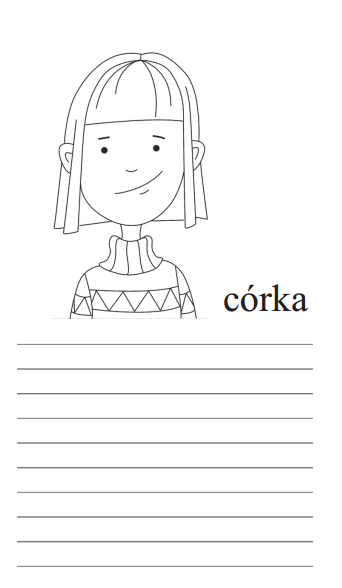 Ułóż zdanie z rozsypanych wyrazów i zapisz je starannie. Następnie napisz to zdanie z pamięci. Ułóż samodzielnie zdanie z wybranym wyrazem spod rysunku i je zapisz.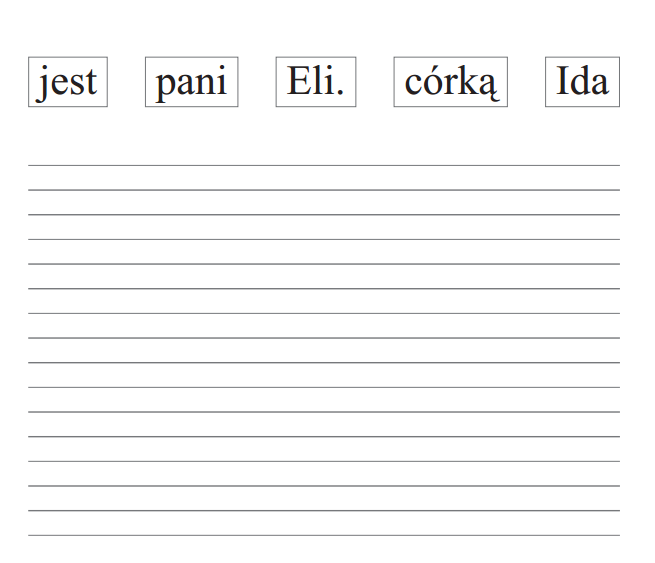 Podpisz rysunek. Do napisanego wyrazu dopisz jego rodzinę. Pokoloruj obrazek.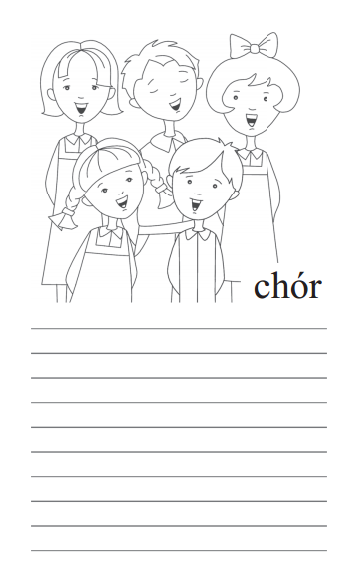 Ułóż zdanie z rozsypanych wyrazów i zapisz je starannie. Następnie napisz to zdanie z pamięci. Ułóż samodzielnie zdanie z wybranym wyrazem spod rysunku i je zapisz.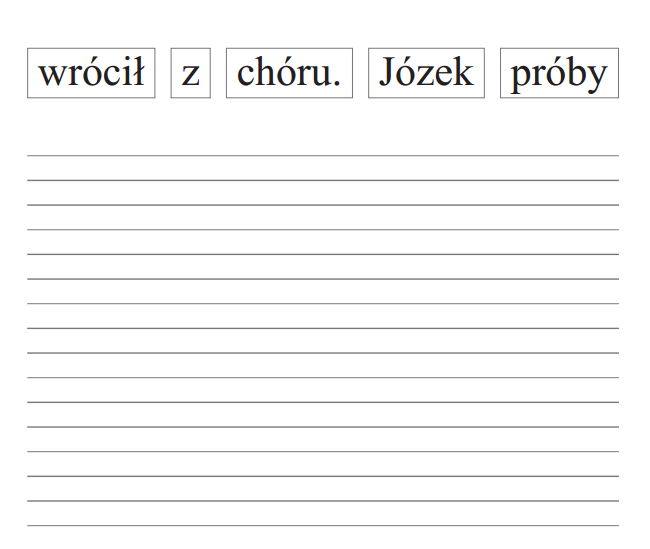 Rozwiąż zadanie. Zapisz obliczenia i odpowiedź.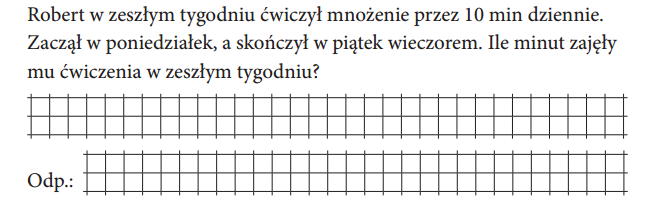 Rozwiąż zadanie. Zapisz obliczenia i odpowiedź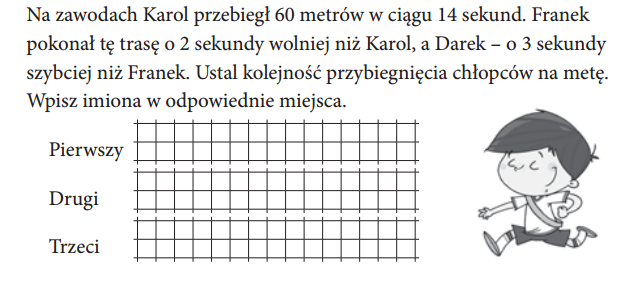 Otocz pętlą cyfrę wskazaną w liczbie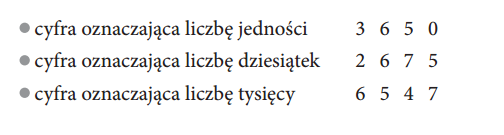 